  Contact details:  Personal details:Mailing ListI have read and agree to abide by the Discovery Room regulations.Date*_________________________________	Signature*_________________________________________How we will use your informationThe information you provide on this form will be used to ensure the security of our collections and to assist us with providing anonymised statistics about our customers. It will be kept securely for 5 years and will not be shared outside The Postal Museum in any way which could identify an individual. Staff use onlyThe Royal Mail Archive Discovery Room RegulationsPlease be considerate of our staff and other users when in the Discovery Room.Please keep noise to an absolute minimum to avoid disturbing other researchers. Mobile phones must be switched off.Please follow the guidance of our staff in all archive matters. In particular:Please handle all records with utmost care.Please do not add or remove anything from any record. Records should be kept in their original order.Please leave your bag and coat in a locker at the entrance to the Discovery Room.Please use a pencil or personal computer when taking notes.Self-service copying is allowed from microfilm or microfiche. There is a charge for this service. Visitors must complete a ‘Request for Reprographic Services’ form.We allow photography of documents. Please ask staff for a master copyright declaration; then read, sign it and return to staff.Alternatively, staff can carry out a small amount of copying. Larger copying orders are managed by our Digital Team. Please ask at the Discovery Room desk for details.Last orders for documents must be handed to staff by 3pm.Documents must be returned to staff by 4.45pm.Please do not smoke anywhere on The Postal Museum premises.Please do not eat or drink anywhere in the Discovery Room.Closed circuit television is in operation.Please ensure that your use (and any use permitted by you or on your behalf) of any Personal Data complies with the Data Protection Act 1998 (including not using any Personal Data contained in the Archive to support measures or decisions in such a way that substantial damage or distress may be caused to any living Data Subject assuming a life span of 100 years, not directly contacting any Data Subject unless permitted to do by The Postal Museum, ensuring that any Personal Data obtained by you is kept secure, and that it is securely disposed of when no longer required).The Royal Mail Archive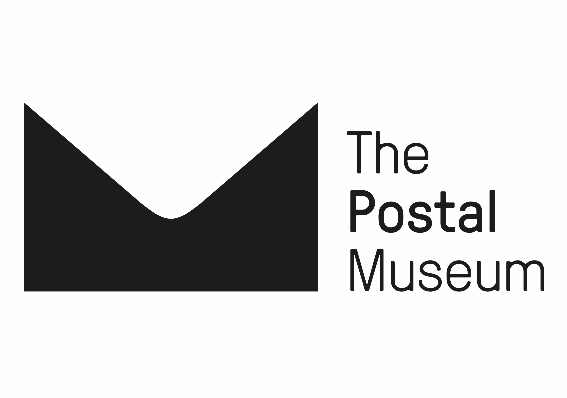 User Card ApplicationTitle and Name (e.g. Mrs Jane Smith, Dr David Green)TitleName*Do you represent a society, group or institution?OrganisationPosition heldContact details(Please provide full address including country and postcode)Address*Email TelephoneReason for visit (please tick one)Access requirements  Hearing loop  Visual aids - magnifying glass  Group visits  Other (specify)Age Under 16        55-64 16-24              65-74 25-34              75+ 35-44 45-54Education   Primary   Secondary   Tertiary   Academic	Business   Royal Mail   Other (specify)Philately   Society Member   PrivatePersonal/Leisure  Family History  Other (specify)Access requirements  Hearing loop  Visual aids - magnifying glass  Group visits  Other (specify)Age Under 16        55-64 16-24              65-74 25-34              75+ 35-44 45-54Education   Primary   Secondary   Tertiary   Academic	Business   Royal Mail   Other (specify)Philately   Society Member   PrivatePersonal/Leisure  Family History  Other (specify)How did you hear about us?   The Postal Museum website   The Postal Museum leaflet   Word of mouth   Newspaper/Magazine   Society Newsletter   At an event   Don’t rememberNationalityEducation   Primary   Secondary   Tertiary   Academic	Business   Royal Mail   Other (specify)Philately   Society Member   PrivatePersonal/Leisure  Family History  Other (specify)How did you hear about us?   The Postal Museum website   The Postal Museum leaflet   Word of mouth   Newspaper/Magazine   Society Newsletter   At an event   Don’t rememberOccupation (if retired, please state previous occupation)Education   Primary   Secondary   Tertiary   Academic	Business   Royal Mail   Other (specify)Philately   Society Member   PrivatePersonal/Leisure  Family History  Other (specify)How did you hear about us?   The Postal Museum website   The Postal Museum leaflet   Word of mouth   Newspaper/Magazine   Society Newsletter   At an event   Don’t rememberOccupation (if retired, please state previous occupation)Education   Primary   Secondary   Tertiary   Academic	Business   Royal Mail   Other (specify)Philately   Society Member   PrivatePersonal/Leisure  Family History  Other (specify)How did you hear about us?   The Postal Museum website   The Postal Museum leaflet   Word of mouth   Newspaper/Magazine   Society Newsletter   At an event   Don’t rememberOccupation (if retired, please state previous occupation)Education   Primary   Secondary   Tertiary   Academic	Business   Royal Mail   Other (specify)Philately   Society Member   PrivatePersonal/Leisure  Family History  Other (specify)How did you hear about us?   The Postal Museum website   The Postal Museum leaflet   Word of mouth   Newspaper/Magazine   Society Newsletter   At an event   Don’t rememberOccupation (if retired, please state previous occupation)Education   Primary   Secondary   Tertiary   Academic	Business   Royal Mail   Other (specify)Philately   Society Member   PrivatePersonal/Leisure  Family History  Other (specify)How did you hear about us?   The Postal Museum website   The Postal Museum leaflet   Word of mouth   Newspaper/Magazine   Society Newsletter   At an event   Don’t rememberOccupation (if retired, please state previous occupation)Education   Primary   Secondary   Tertiary   Academic	Business   Royal Mail   Other (specify)Philately   Society Member   PrivatePersonal/Leisure  Family History  Other (specify)How did you hear about us?   The Postal Museum website   The Postal Museum leaflet   Word of mouth   Newspaper/Magazine   Society Newsletter   At an event   Don’t rememberOccupation (if retired, please state previous occupation)Type of IDUser card numberEntered onto CALM (please tick)Staff signature